Please refer to the guidance notes before completing this application form.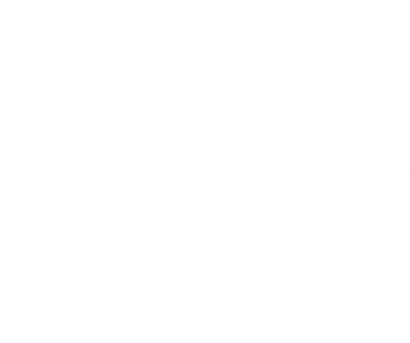 Please use black ink or typescript.POSITION APPLIED FORPOSITION APPLIED FORTeacher Teacher Teacher REFERENCEREFERENCEQFET/WIX/02QFET/WIX/02QFET/WIX/02DATEDATE1. Personal details1. Personal details1. Personal details1. Personal details1. Personal detailsSurname / Family nameSurname / Family nameTitleTitleForenamesForenamesPrevious names / surnames / family namesPrevious names / surnames / family namesAddressAddressPostcodePostcodeHome telephone numberHome telephone numberMobile telephone numberMobile telephone numberEmailEmailWork telephone numberMay we call you at work?Work telephone numberMay we call you at work?Yes         No Yes         No Yes         No National Insurance NumberNational Insurance NumberPlease give details of when you will NOT be available for interview e.g. holidaysPlease give details of when you will NOT be available for interview e.g. holidaysPlease give details of any pension scheme to which you belongPlease give details of any pension scheme to which you belongTPS         LGPS        OTHER    TPS         LGPS        OTHER    TPS         LGPS        OTHER    2. Current or most recent employment2. Current or most recent employment2. Current or most recent employment2. Current or most recent employment2. Current or most recent employmentJob titleFrom DD/MM/YYTo DD/MM/YYNotice periodCurrent salary and gradeEmployer’s name and addressTelephone numberBrief description of current duties and responsibilitiesReason for leaving, if applicable3. Employment historyPlease list below all of the jobs that you have held in the past. Follow on from your answer to question 2 with the next most recent and include details of any voluntary work or employment that you have held on a temporary basis. You must account for all your time since leaving school and give details of any gaps in your employment below. Please continue on a separate sheet if necessary.3. Employment historyPlease list below all of the jobs that you have held in the past. Follow on from your answer to question 2 with the next most recent and include details of any voluntary work or employment that you have held on a temporary basis. You must account for all your time since leaving school and give details of any gaps in your employment below. Please continue on a separate sheet if necessary.3. Employment historyPlease list below all of the jobs that you have held in the past. Follow on from your answer to question 2 with the next most recent and include details of any voluntary work or employment that you have held on a temporary basis. You must account for all your time since leaving school and give details of any gaps in your employment below. Please continue on a separate sheet if necessary.3. Employment historyPlease list below all of the jobs that you have held in the past. Follow on from your answer to question 2 with the next most recent and include details of any voluntary work or employment that you have held on a temporary basis. You must account for all your time since leaving school and give details of any gaps in your employment below. Please continue on a separate sheet if necessary.3. Employment historyPlease list below all of the jobs that you have held in the past. Follow on from your answer to question 2 with the next most recent and include details of any voluntary work or employment that you have held on a temporary basis. You must account for all your time since leaving school and give details of any gaps in your employment below. Please continue on a separate sheet if necessary.From DD/MM/YYTo DD/MM/YYPositionDutiesEmployer’s name and addressTelephone numberReason for leavingSalary on leavingFrom DD/MM/YYTo DD/MM/YYPositionDutiesEmployer’s name and addressTelephone numberReason for leavingSalary on leavingFrom DD/MM/YYTo DD/MM/YYPositionDutiesEmployer’s name and addressTelephone numberReason for leavingSalary on leavingFrom DD/MM/YYTo DD/MM/YYPositionDutiesEmployer’s name and addressTelephone numberReason for leavingSalary on leavingPeriods of non-employment. Please indicate below the nature / reason for any periods during which you have not been employed, with relevant dates (DD/MM/YY)Periods of non-employment. Please indicate below the nature / reason for any periods during which you have not been employed, with relevant dates (DD/MM/YY)Periods of non-employment. Please indicate below the nature / reason for any periods during which you have not been employed, with relevant dates (DD/MM/YY)Periods of non-employment. Please indicate below the nature / reason for any periods during which you have not been employed, with relevant dates (DD/MM/YY)Periods of non-employment. Please indicate below the nature / reason for any periods during which you have not been employed, with relevant dates (DD/MM/YY)4. Education, training and qualificationsStarting with the most recent, please provide details and dates for all the educational establishments you have attended. Shortlisted applicants will be required to provide evidence i.e. original certificates, of all qualifications listed on the form. You are advised to list qualifications if (1) they are relevant to the job (2) listed in the person specification and/or (3) you can produce original copies of them. (Please continue on a separate sheet if necessary and attach it to your form).4. Education, training and qualificationsStarting with the most recent, please provide details and dates for all the educational establishments you have attended. Shortlisted applicants will be required to provide evidence i.e. original certificates, of all qualifications listed on the form. You are advised to list qualifications if (1) they are relevant to the job (2) listed in the person specification and/or (3) you can produce original copies of them. (Please continue on a separate sheet if necessary and attach it to your form).4. Education, training and qualificationsStarting with the most recent, please provide details and dates for all the educational establishments you have attended. Shortlisted applicants will be required to provide evidence i.e. original certificates, of all qualifications listed on the form. You are advised to list qualifications if (1) they are relevant to the job (2) listed in the person specification and/or (3) you can produce original copies of them. (Please continue on a separate sheet if necessary and attach it to your form).4. Education, training and qualificationsStarting with the most recent, please provide details and dates for all the educational establishments you have attended. Shortlisted applicants will be required to provide evidence i.e. original certificates, of all qualifications listed on the form. You are advised to list qualifications if (1) they are relevant to the job (2) listed in the person specification and/or (3) you can produce original copies of them. (Please continue on a separate sheet if necessary and attach it to your form).4. Education, training and qualificationsStarting with the most recent, please provide details and dates for all the educational establishments you have attended. Shortlisted applicants will be required to provide evidence i.e. original certificates, of all qualifications listed on the form. You are advised to list qualifications if (1) they are relevant to the job (2) listed in the person specification and/or (3) you can produce original copies of them. (Please continue on a separate sheet if necessary and attach it to your form).Name of school, college or or universityName of course or studiesDate taken/to be taken(DD/MM/YY)Qualification Level/grade obtained5. Membership of professional bodies and professional qualifications Please provide details of your DfES, GTC, GSCC or other relevant membership number.I understand that I must provide original evidence all qualifications listed below please tick5. Membership of professional bodies and professional qualifications Please provide details of your DfES, GTC, GSCC or other relevant membership number.I understand that I must provide original evidence all qualifications listed below please tick5. Membership of professional bodies and professional qualifications Please provide details of your DfES, GTC, GSCC or other relevant membership number.I understand that I must provide original evidence all qualifications listed below please tick5. Membership of professional bodies and professional qualifications Please provide details of your DfES, GTC, GSCC or other relevant membership number.I understand that I must provide original evidence all qualifications listed below please tickName of bodyQualification of membership(class/grade)Membership numberDate obtained(DD/MM/YY)Gained by examinationStill current Y         N Y         NFor internal use only: Original evidence of all qualifications listed above has been checked. Name and signature………………………………………………………………………Date……………………For internal use only: Original evidence of all qualifications listed above has been checked. Name and signature………………………………………………………………………Date……………………For internal use only: Original evidence of all qualifications listed above has been checked. Name and signature………………………………………………………………………Date……………………For internal use only: Original evidence of all qualifications listed above has been checked. Name and signature………………………………………………………………………Date……………………For internal use only: Original evidence of all qualifications listed above has been checked. Name and signature………………………………………………………………………Date……………………For internal use only: Original evidence of all qualifications listed above has been checked. Name and signature………………………………………………………………………Date……………………6. Further information on knowledge, skills, abilities and experiencePlease use this space, with separate sheets attached if necessary, to tell us how you meet the job requirements that are listed in the job description/person specification. You must address ALL the items in the list. Do not attach a CV as it will not be considered. Please refer to the guidance notes on ‘Applying for a Job’.Please tell us why you are applying for this post and refer to experience and knowledge gained from previous employment, voluntary work, leisure interests and any other activities which are relevant to this position. 6. Further information on knowledge, skills, abilities and experiencePlease use this space, with separate sheets attached if necessary, to tell us how you meet the job requirements that are listed in the job description/person specification. You must address ALL the items in the list. Do not attach a CV as it will not be considered. Please refer to the guidance notes on ‘Applying for a Job’.Please tell us why you are applying for this post and refer to experience and knowledge gained from previous employment, voluntary work, leisure interests and any other activities which are relevant to this position. 6. Further information on knowledge, skills, abilities and experiencePlease use this space, with separate sheets attached if necessary, to tell us how you meet the job requirements that are listed in the job description/person specification. You must address ALL the items in the list. Do not attach a CV as it will not be considered. Please refer to the guidance notes on ‘Applying for a Job’.Please tell us why you are applying for this post and refer to experience and knowledge gained from previous employment, voluntary work, leisure interests and any other activities which are relevant to this position. 6. Further information on knowledge, skills, abilities and experiencePlease use this space, with separate sheets attached if necessary, to tell us how you meet the job requirements that are listed in the job description/person specification. You must address ALL the items in the list. Do not attach a CV as it will not be considered. Please refer to the guidance notes on ‘Applying for a Job’.Please tell us why you are applying for this post and refer to experience and knowledge gained from previous employment, voluntary work, leisure interests and any other activities which are relevant to this position. 6. Further information on knowledge, skills, abilities and experiencePlease use this space, with separate sheets attached if necessary, to tell us how you meet the job requirements that are listed in the job description/person specification. You must address ALL the items in the list. Do not attach a CV as it will not be considered. Please refer to the guidance notes on ‘Applying for a Job’.Please tell us why you are applying for this post and refer to experience and knowledge gained from previous employment, voluntary work, leisure interests and any other activities which are relevant to this position. 6. Further information on knowledge, skills, abilities and experiencePlease use this space, with separate sheets attached if necessary, to tell us how you meet the job requirements that are listed in the job description/person specification. You must address ALL the items in the list. Do not attach a CV as it will not be considered. Please refer to the guidance notes on ‘Applying for a Job’.Please tell us why you are applying for this post and refer to experience and knowledge gained from previous employment, voluntary work, leisure interests and any other activities which are relevant to this position. 7. RefereesPlease provide full details of two referees: one must be your present or most recent employer and the other should be a previous employer. If you have not been in paid employment please give the name of the head of education or training establishment that you attended and/or the manager of a voluntary group for whom you have worked. The school reserves the right to: (1) seek a reference from any previous employer/school/college or university and (2) take up more than two referencesIf you are shortlisted, please note that we will seek references from your referees prior to interviewPlease tick this box if you DO NOT give your consent 7. RefereesPlease provide full details of two referees: one must be your present or most recent employer and the other should be a previous employer. If you have not been in paid employment please give the name of the head of education or training establishment that you attended and/or the manager of a voluntary group for whom you have worked. The school reserves the right to: (1) seek a reference from any previous employer/school/college or university and (2) take up more than two referencesIf you are shortlisted, please note that we will seek references from your referees prior to interviewPlease tick this box if you DO NOT give your consent 7. RefereesPlease provide full details of two referees: one must be your present or most recent employer and the other should be a previous employer. If you have not been in paid employment please give the name of the head of education or training establishment that you attended and/or the manager of a voluntary group for whom you have worked. The school reserves the right to: (1) seek a reference from any previous employer/school/college or university and (2) take up more than two referencesIf you are shortlisted, please note that we will seek references from your referees prior to interviewPlease tick this box if you DO NOT give your consent 7. RefereesPlease provide full details of two referees: one must be your present or most recent employer and the other should be a previous employer. If you have not been in paid employment please give the name of the head of education or training establishment that you attended and/or the manager of a voluntary group for whom you have worked. The school reserves the right to: (1) seek a reference from any previous employer/school/college or university and (2) take up more than two referencesIf you are shortlisted, please note that we will seek references from your referees prior to interviewPlease tick this box if you DO NOT give your consent Name of referee 1Job titleOrganisationAddressDate of employment/study(DD/MM/YY)Relationship with referee e.g.line managerTelephone numberEmailFax numberName of referee 2Job titleOrganisationAddressDate of employment/study(DD/MM/YY)Relationship with referee e.g.line managerTelephone numberEmailFax number8. RelationshipAre you related to, or do you have a close personal/business association with any employee of the Quality First Education Trust?             YES         NO                                  If YES please complete this section. You may attach an additional sheet if necessary.8. RelationshipAre you related to, or do you have a close personal/business association with any employee of the Quality First Education Trust?             YES         NO                                  If YES please complete this section. You may attach an additional sheet if necessary.8. RelationshipAre you related to, or do you have a close personal/business association with any employee of the Quality First Education Trust?             YES         NO                                  If YES please complete this section. You may attach an additional sheet if necessary.8. RelationshipAre you related to, or do you have a close personal/business association with any employee of the Quality First Education Trust?             YES         NO                                  If YES please complete this section. You may attach an additional sheet if necessary.Employees namePositionRelationship9. Employment RestrictionsAre there any restrictions or conditions affecting your ability to take up or remain in employment in the UK? e.g. do you require a work permit? Are you a highly skilled migrant or a working holidaymaker?  YES         NOIf YES, please give details (including, if you are already in the UK, details of your current employer, visa/leave to remain, expiry date, certificate of sponsorship number and tier under which you are employed)If you are offered this job will you have any other paid work? 		 YES         NO   If YES, please complete this section9. Employment RestrictionsAre there any restrictions or conditions affecting your ability to take up or remain in employment in the UK? e.g. do you require a work permit? Are you a highly skilled migrant or a working holidaymaker?  YES         NOIf YES, please give details (including, if you are already in the UK, details of your current employer, visa/leave to remain, expiry date, certificate of sponsorship number and tier under which you are employed)If you are offered this job will you have any other paid work? 		 YES         NO   If YES, please complete this section9. Employment RestrictionsAre there any restrictions or conditions affecting your ability to take up or remain in employment in the UK? e.g. do you require a work permit? Are you a highly skilled migrant or a working holidaymaker?  YES         NOIf YES, please give details (including, if you are already in the UK, details of your current employer, visa/leave to remain, expiry date, certificate of sponsorship number and tier under which you are employed)If you are offered this job will you have any other paid work? 		 YES         NO   If YES, please complete this section9. Employment RestrictionsAre there any restrictions or conditions affecting your ability to take up or remain in employment in the UK? e.g. do you require a work permit? Are you a highly skilled migrant or a working holidaymaker?  YES         NOIf YES, please give details (including, if you are already in the UK, details of your current employer, visa/leave to remain, expiry date, certificate of sponsorship number and tier under which you are employed)If you are offered this job will you have any other paid work? 		 YES         NO   If YES, please complete this sectionEmployerAddressTelephone numberNature of workFrom DD/MM/YYTo DD/MM/YYNumber of hours per weekWorking times/daysAre these arrangements subject to change e.g. shiftsIf YES, please give detailsYes         No Yes         No Yes         No 10. Teaching School AllianceAs a Teaching School we work closely with an alliance of schools. If the Quality First Education Trust is unable to offer you a post at this time, are you willing to have your details shared with other alliance schools?       YES         NO11. DeclarationThe Quality First Education Trust is under a duty to protect the funds it administers, and to this end may use the information you have provided on this form for the prevention and detection of fraud. It may also share this information with other bodies responsible for auditing or administering funds for these purposes.Providing any misleading or false information to support your application will directly or indirectly disqualify you from appointment, or if appointed will render you liable to dismissal without notice.I hereby declare that I have understood and complied with the requirements laid down in the previous paragraph Yes         DATA PROTECTION ACT 1998I understand that the information given on this form will be used by the employer, for:• the purpose of processing my application for employment,• monitoring the Trust’s employment policies and, if my application is successful,• recording information relevant to my employment.I understand that any information given relating to racial or ethnic origin, physical or mental health and criminal convictions constitutes sensitive data as defined by Section 2 of the Data Protection Act 1998. I hereby consent to the processing by the Quality First Education Trust for the purposes set out above of all information given by me including such information as constitutes sensitive data Yes         10. Teaching School AllianceAs a Teaching School we work closely with an alliance of schools. If the Quality First Education Trust is unable to offer you a post at this time, are you willing to have your details shared with other alliance schools?       YES         NO11. DeclarationThe Quality First Education Trust is under a duty to protect the funds it administers, and to this end may use the information you have provided on this form for the prevention and detection of fraud. It may also share this information with other bodies responsible for auditing or administering funds for these purposes.Providing any misleading or false information to support your application will directly or indirectly disqualify you from appointment, or if appointed will render you liable to dismissal without notice.I hereby declare that I have understood and complied with the requirements laid down in the previous paragraph Yes         DATA PROTECTION ACT 1998I understand that the information given on this form will be used by the employer, for:• the purpose of processing my application for employment,• monitoring the Trust’s employment policies and, if my application is successful,• recording information relevant to my employment.I understand that any information given relating to racial or ethnic origin, physical or mental health and criminal convictions constitutes sensitive data as defined by Section 2 of the Data Protection Act 1998. I hereby consent to the processing by the Quality First Education Trust for the purposes set out above of all information given by me including such information as constitutes sensitive data Yes         10. Teaching School AllianceAs a Teaching School we work closely with an alliance of schools. If the Quality First Education Trust is unable to offer you a post at this time, are you willing to have your details shared with other alliance schools?       YES         NO11. DeclarationThe Quality First Education Trust is under a duty to protect the funds it administers, and to this end may use the information you have provided on this form for the prevention and detection of fraud. It may also share this information with other bodies responsible for auditing or administering funds for these purposes.Providing any misleading or false information to support your application will directly or indirectly disqualify you from appointment, or if appointed will render you liable to dismissal without notice.I hereby declare that I have understood and complied with the requirements laid down in the previous paragraph Yes         DATA PROTECTION ACT 1998I understand that the information given on this form will be used by the employer, for:• the purpose of processing my application for employment,• monitoring the Trust’s employment policies and, if my application is successful,• recording information relevant to my employment.I understand that any information given relating to racial or ethnic origin, physical or mental health and criminal convictions constitutes sensitive data as defined by Section 2 of the Data Protection Act 1998. I hereby consent to the processing by the Quality First Education Trust for the purposes set out above of all information given by me including such information as constitutes sensitive data Yes         10. Teaching School AllianceAs a Teaching School we work closely with an alliance of schools. If the Quality First Education Trust is unable to offer you a post at this time, are you willing to have your details shared with other alliance schools?       YES         NO11. DeclarationThe Quality First Education Trust is under a duty to protect the funds it administers, and to this end may use the information you have provided on this form for the prevention and detection of fraud. It may also share this information with other bodies responsible for auditing or administering funds for these purposes.Providing any misleading or false information to support your application will directly or indirectly disqualify you from appointment, or if appointed will render you liable to dismissal without notice.I hereby declare that I have understood and complied with the requirements laid down in the previous paragraph Yes         DATA PROTECTION ACT 1998I understand that the information given on this form will be used by the employer, for:• the purpose of processing my application for employment,• monitoring the Trust’s employment policies and, if my application is successful,• recording information relevant to my employment.I understand that any information given relating to racial or ethnic origin, physical or mental health and criminal convictions constitutes sensitive data as defined by Section 2 of the Data Protection Act 1998. I hereby consent to the processing by the Quality First Education Trust for the purposes set out above of all information given by me including such information as constitutes sensitive data Yes         Name of applicant………………………………………………………………………………………………………...Signature of applicant…………………………………………………………………Date……………………………Name of applicant………………………………………………………………………………………………………...Signature of applicant…………………………………………………………………Date……………………………Name of applicant………………………………………………………………………………………………………...Signature of applicant…………………………………………………………………Date……………………………Name of applicant………………………………………………………………………………………………………...Signature of applicant…………………………………………………………………Date……………………………Please note: If you are completing this application electronically, you will be asked to sign the form if you are invited to an interview.Please note: If you are completing this application electronically, you will be asked to sign the form if you are invited to an interview.Please note: If you are completing this application electronically, you will be asked to sign the form if you are invited to an interview.Please note: If you are completing this application electronically, you will be asked to sign the form if you are invited to an interview.QUALITY FIRST EDUCATION TRUST APPLICATIONEQUAL OPPORTUNITIES RECRUITMENT MONITORING FORMTo make sure that recruitment and selection is being carried out fairly and to help check that the Quality First Education Trust’s Equal Opportunities in Employment Policy is working, the Trust records the race, gender, disability and age of people who apply for its jobs. The policy is set out in full below:You are asked to answer the following questions. Thank you for your assistance.QUALITY FIRST EDUCATION TRUST APPLICATIONEQUAL OPPORTUNITIES RECRUITMENT MONITORING FORMTo make sure that recruitment and selection is being carried out fairly and to help check that the Quality First Education Trust’s Equal Opportunities in Employment Policy is working, the Trust records the race, gender, disability and age of people who apply for its jobs. The policy is set out in full below:You are asked to answer the following questions. Thank you for your assistance.POSITION APPLIED FORTeacher REFERENCEQFET/WIX/02DATE1. Personal details1. Personal detailsSurname / Family nameTitleForenamesDate of birthGenderMale         Female Are you:1. White
 British        	 Irish         Any other White background e.g. European. Please specify………………………………………………………………2. Mixed
 White and Black Caribbean	 White and Black African White and Asian			 Any other Mixed background. Please specify………………3. Asian or Asian British Indian        	 Pakistani        Bangladeshi        Any other Asian background. Please specify…………….	4. Black or Black British Caribbean	 African	 Any other Black background. Please specify………………5. Chinese or other ethnic group Chinese	 Any other. Please specify……………………Please state how you found out about this post: 1. Publication (please state which one)2. Internet (please state which site or search engine)EQUAL OPPORTUNITIES IN EMPLOYMENT POLICYThis school operates the following Equal Opportunities in Employment policy:- “It is the policy of the school that there be equal opportunity for employment in its service and equable terms and conditions for all staff, and that all employees be recruited, trained and promoted on the basis of their ability, their fitness for the work and the requirements of the job. The school instructs the Headteacher and each member of the Senior Leadership Team, or other officer with duties on behalf of the School as employer and all employees – to ensure that the terms of the Equality Act 2010 and this Policy are observed, and that no unlawful discrimination is permitted on grounds of religion or belief, colour, race, nationality or ethnic or national origins, marital status, sex, sexual orientation, disability or age, noting that the school’s normal retirement age is 65 and its normal age limit for job applicants is also 65; and
to ensure a positive attitude towards equality of opportunity and the administration of staff policies to that end.  
The Headteacher is instructed to ensure that the terms of this Policy are communicated to each employee, with guidance in the use of the school’s harassment procedure or grievance procedure as a means of making any complaint of discrimination or failure to accord equality of opportunity.”DISABILITYThe school is keen to encourage disabled people to apply for jobs at Belleville. The following information is sought for three reasons:to be sure that disabled applicants are shortlisted if they meet the minimum criteria - those listed as ‘essential’ on the person specification;
for monitoring purposes; and
to determine any help you may require at the selection stage.
Do you consider yourself to have a disability which is defined in the Equality Act 2010 as ‘a physical or mental impairment and the impairment has a substantial and long-term adverse effect on a persons’s ability to carry out normal day-to-day activities’?    YES         NO

If YES, please indicate the nature of your disability:Is there anything we need to know about your disability in order to ensure that the selection process is fair for you?   YES         NO

If YES, please give details: 